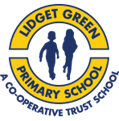 Lidget Green Primary SchoolCode of Conduct for parents, community members and visitorsRationalePupils, Parents, Families, Governors and all Staff at Lidget Green Primary School have the right to feel safe and secure on our premises.  The Headteacher and all staff are here to create the circumstances to allow this to happen.  Governors, Parents and the wider community also assist in this process.Guiding PrinciplesIn order for the above to be achieved it is essential that every member/visitor of the school community acknowledges the values promoted by the school.Respect self, fellow pupils, staff, other adults and childrenRespect own and other people’s propertyBe courteous, well-mannered and well behavedBe honest, trusting and hard workingTake responsibility for words and actionsBe friendly and co-operativeShow tolerance towards othersPrinciples in actionThese values and principles underpin our school ethos and are seen to be met when everybody observes the following:Comes to school on timeIs prepared, by doing homework and bringing all the books and items needed for work and playWorks to the best of their abilityWorks with othersSpeaks calmlyTakes care of school equipmentHelps to look after the school building and groundsIs honest and trustworthyIs kind and respectfulParents, Children, Staff, Governors and visitors should know the following behaviour is unacceptable:TruancyPhysical violenceVandalismDrinking, smoking, drug taking or any criminal behaviourBullying, verbal, physical or threatening  behaviour towards any child or adult including parents and school staffRacism in any formUse of bad languageBringing pets onto school grounds.GuidelinesIf you are a witness to or a victim of any of the behaviours outlined above it is your duty to ensure that a member of the senior management is informed and that the incident is logged and dated.  The alleged or perceived victim must have priority of care and as a witness it is your responsibility to ensure that this is administered by an appropriate person.Senior Management Team ActionHaving been informed of any such incident the Senior Management team should:Ensure the incident is loggedEnsure that the victim was/is cared for appropriatelyTake relevant witness statements (is necessary)In  the case of ‘child victims’ parents will be informedIf the incident is inappropriate adult behaviour (towards another adult or a child) discussions will take place and advice sought as to the consequencesIf inappropriate behaviour is towards a staff member it is their responsibility to report it immediately to the HeadteacherEnsure contact is made with alleged perpetrator, explaining any necessary course of actionAs a school, we reserve the right to refuse or ban individuals from the premises should they break this code of conduct, please see Appendix 1. We may also involve external agencies to support us in such matters.Approved by the Governing Body on ………4 Feb 2020……………..Signed by………………………………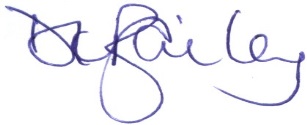 Role…………Chair of Governors…………………..